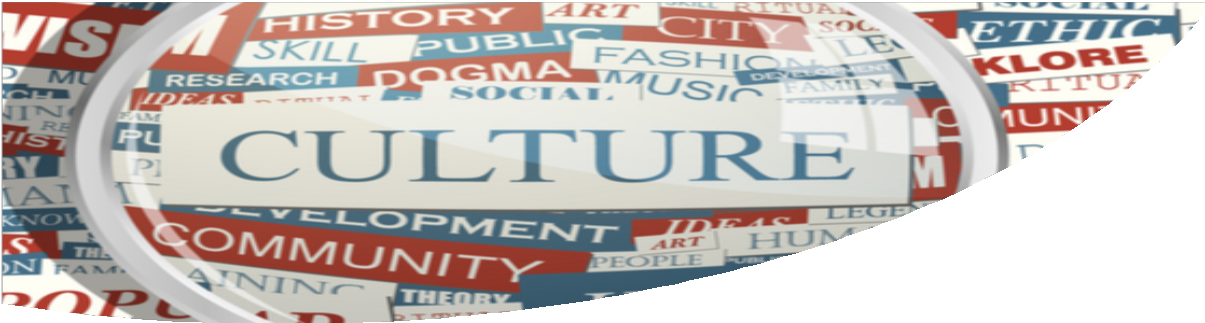 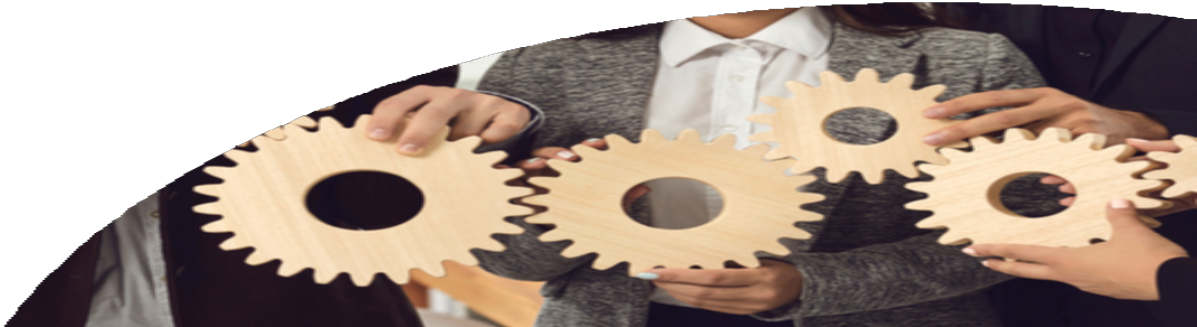 NNEDLearn Implementation AnalysisEvidence-Based and Culturally Relevant Behavioral Health Interventions in Practice:Strategies and Lessons Learned from NNEDLearn (2011-2020)Substance Abuse and Mental Health Services AdministrationACKNOWLEDGEMENTS AND DISCLAIMERSNNEDLearn Implementation AnalysisEvidence-Based and Culturally Relevant Behavioral Health Interventions in Practice: Strategies and Lessons Learned from NNEDLearn (2011-2020)AcknowledgementsThis report was prepared for the Substance Abuse and Mental Health Services Administration (SAMHSA) under contract number HHSS283201700075I/HHSS28342001T with SAMHSA, U.S. Department of Health and Human Services (HHS). Nadine Benton served as contracting officer representative and Victoria Chau served as the task lead.DisclaimerThe views, opinions, and content of this publication are those of the author and do not necessarily reflect the views, opinions, or policies of SAMHSA. Nothing in this document constitutes a direct or indirect endorsement by SAMHSA of any non-federal entity’s products, services, or policies.Public Domain NoticeAll material appearing in this publication is in the public domain and may be reproduced or copied without permission from SAMHSA. Citation of the source is appreciated. However, this publication may not be reproduced or distributed for a fee without the specific, written authorization of the Office of Communications, SAMHSA, HHS.Electronic Access and Printed CopiesProducts may be downloaded at http://store.samhsa.gov. Products available in print may be ordered at http://store.samhsa.gov or by calling SAMHSA at 1-877-SAMHSA-7 (1-877-726-4727).Recommended CitationSubstance Abuse and Mental Health Services Administration: NNEDLearn Implementation Analysis: Evidence-Based and Culturally Relevant Behavioral Health Interventions in Practice: Strategies and Lessons Learned from NNEDLearn. PEP21-05-02-001MD: Office of Behavioral Health Equity, Substance Abuse and Mental Health Services Administration, 2021.Originating OfficeOffice of Behavioral Health Equity, Substance Abuse and Mental Health Services Administration, 5600 Fishers Lane, Rockville, MD 20857, SAMHSA Publication No. PEP21-05-02-001. Published 2021.Nondiscrimination NoticeSAMHSA complies with applicable Federal civil rights laws and does not discriminate on the basis of race, color, national origin, age, disability, or sex. SAMHSA cumple con las leyes federales de derechos civiles aplicables y no discrimina por motivos de raza, color, nacionalidad, edad, discapacidad o sexo.Publication No. PEP21-05-02-001 Released June 2021NNEDLearn Implementation AnalysisEvidence-Based and Culturally RelevantBehavioral Health Interventions in Practice: Strategies and Lessons Learned from NNEDLearn (2011-2020)EXECUTIVE SUMMARYDespite decades of research on effective interventions, behavioral health disparities continue to negatively affect black, indigenous, and other communities of color. The behavioral health fields can do more to address these inequities by creating and providing high quality and culturally appropriate services to specific racial and ethnic groups while also demonstrating effectiveness in improving targeted outcomes. An increased attention on using evidence-based practices (EBPs) as a measure of high quality care has led practitioners to favor evidence-based models because they are shown to be effective through outcome studies. While the concept that EBPs would be the most effective intervention seems sound, in theory, the reality is that implementing EBPs with racial and ethnically diverse populations yields many challenges. These challenges can be addressed by a number of factors, including:having individuals from specific racial and ethnic groups adapt existing EBPs or develop their own interventions based on community-defined evidence;ensuring the inclusion of racially and ethnically diverse individuals in the outcome studies, and building the capacity of the behavioral health workforce to implement existing culturally appropriate interventions.Since 2011 SAMHSA’s Office of Behavioral Health Equity (OBHE) has been addressing the aforementioned challenges, in part, through its National Network to Eliminate Disparities in Behavioral Health annual training (NNEDLearn) that teaches teams of practitioners from community-based organizations who serve black, indigenous, and other communities of color in implementing culturally relevant evidence-supported behavioral health practices. To assess the impact of the training on the alumni, qualitative interviews were conducted with a sample of nine alumni and six trainers whose organization participated in NNEDLearn during the period of 2011-2020. The evidence-supported practices included in the analysis are listed below.The findings from the analysis are summarized in this report in a case study format for each of the six practices. Each case study highlights organizational strategies to address challenges and successfully implement and sustain the practices over time, particularly within the context of the communities they serve. This report is specific to NNEDLearn, from 2011 to 2020.The summary of f indings across all practicesThere is an evident need for culturally relevant behavioral health practices, as reported by how well they were received by service recipients and how well it aligned with the organizations’ mission. These two factors, filling a service need and alignment with organizational priorities, helped gain the support of executive leaders that all respondents agreed was essential to sustaining and scaling the practice. Tracking outcomes was another factor that facilitated leadership buy-in and created opportunities for funding and partnerships.Having congruence between the service provider and recipient on key demographic factors greatly facilitates implementation. The exact demographic factors varied by program but included age, gender, and race and ethnicity.Alumni attribute successful implementation to the flexibility that the practices allowed them to make some degree of customization to meet the needs of specific racial and ethnic groups. The degree of permissible adaptations varied by program. It helped that alumni could make calculated adaptations due to the training, which helped ground them in the theoretical basis of the model and provided access to the trainer/developer.Alumni face varying challenges, including the need to address barriers to participation. The most common barriers included transportation and childcare. Solutions required partnering with other organizations, securing grant funding, and leveraging internal funds.Alumni need ongoing support as they make adaptations to ensure fidelity to the model. Alumni who are scaling up the practice could benefit from a train-the-trainer training to better support those efforts. In the current context, alumni face new challenges of having moved programs to a virtual platform and seek support to increase participants’ engagement.The findings conclude that the culturally relevant evidence-informed behavioral health practices offered through NNEDLearn appear to be having a positive impact among racially and ethnically specific communities. NNEDLearn alumni are gaining the capacity required to successfully implement and scale up the programs that expand the reach of services. Train-the-trainer strategies and movement toward virtual implementation have the potential to expand reach even further, which builds progress toward eliminating the behavioral health disparities for black, indigenous, and other communities of color. Future considerations for NNEDLearn include formalizing the ongoing technical assistance provided by trainers that is outside of their NNEDLearn scope of work, institute evaluations inclusive of alumni feedback on implementation challenges to inform ongoing improvements to the model, and consider supplementing training with additional resources such as on-demand video training sessions that could contribute to implementation fidelity.TABLE OF CONTENTSAppendix A: Interview ProtocolsAppendix B: Summary of Implementation Strategies and Lessons LearnedINTRODUCTIONThe Substance Abuse and Mental Health Services Administration’s (SAMHSA) Office of Behavioral Health Equity (OBHE) continues its mission to reduce disparities in behavioral health by addressing the need to expand the capacity of the workforce in ways that improve the quality of care for underserved populations. Quality of care is assessed based on empirical evidence that determines which practices are evidence-based, and these become the gold standard of behavioral health practices. However, employing evidence-based models with underserved populations, including racial and ethnically diverse groups, may not always yield the best outcomes. This could be due to the variability in how the practices are implemented, especially when the person delivering the service does not have a grounding of the cultural context to make the necessary cultural adaptations to the service population. Another challenge is that many evidence-based practices (EBPs) were tested and validated on populations that often do not match key characteristics of underserved groups who tend to be in low-income and of different racial and ethnic backgrounds. The OBHE is addressing these challenges through its National Network to Eliminate Disparities in Behavioral Health (NNED) and NNEDLearn.Overview of NNEDLearnThe NNED’s annual training, NNEDLearn, has been offered since 2011. Each year, it provides community-based organizations serving black, indigenous, and other communities of color an opportunity to receive training in one of five to six training tracks offered that year. Organizations are selected based on their demonstrated readiness, fit, and commitment to training and implementation. In the most recent years, each organization chooses three to five team members to participate. This training supports team members’ capacity to implement evidence-supported and culturally appropriate mental illness and substance use prevention and treatment practices. The training model, based on implementation science, consists of four critical components to support implementation as illustrated in the diagram below.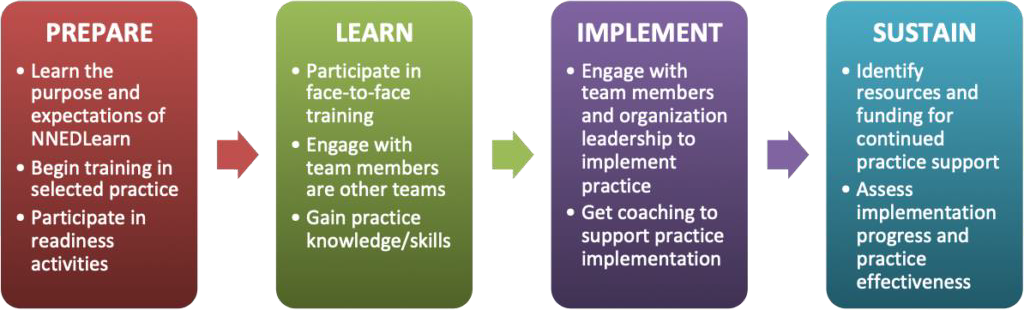 The aim of NNEDLearn is to provide the teams with the competency to implement and sustain the program or practice within their community. The OBHE estimates that between 2011-2020, there were over 1,100 individuals trained representing over 200 organizations. During this period, 29 trainers facilitated trainings for 17 different interventions.Purpose and Objectives of the AssessmentTo gain a better understanding of the longer-term outcomes of NNEDLearn, a systematic qualitative assessment of effective strategies and lessons learned from implementation of NNED’s evidence-based and evidence-informed practices was conducted. The findings highlight community-based organizations’ tactics in overcoming the inherent challenges of instituting new practices as well as the strategies used tosustain and scale up practices over time, particularly in the context of implementation within their racial and ethnic-specific communities. The findings are meant to highlight effective strategies in implementing EBPs, leading to improvements in the quality and wider adoption of effective behavioral health care models in underserved communities.The NNEDLearn training tracks selected for this analysis include the five most frequently offered as of 2020 and an additional one that was last offered in 2013. The information for the analysis was gathered through individual interviews with each of the primary trainers of the selected training tracks (n=6) and one to two staff members from past participating organizations (alumni; n=9). Interview protocols are included in Appendix A. The sample of alumni was based on the trainers’ recommendation of organizations and the respective staff member(s) who have been successful in sustaining or scaling the practice and/or have applied innovative implementation strategies with racial and ethnic groups. The table below illustrates the breakdown of the sample.Interview data were analyzed across all interviewees and within each training track. This report presents these findings in a case study format for each training track in section two and includes a summary section inclusive of implications and future consideration in sections three and four. The information included in this report provides a snapshot of strategies and lessons learned from NNEDLearn offered between 2011 and 2020, and is not a full comprehensive assessment across all participants and years.NNEDLEARN INTERVENTION CASE STUDIESAchieving Whole Health: Balancing Body, Mind, and SpiritTHE PROGRAMAchieving Whole Health (AWH) is a curriculum-based, interactive, and culturally relevant program thatfocuses on an individual’s health and mental health. It employs Wellness Coaches to provide individualized support to community members in making healthy choices on issues such as stress management, improved diet and exercise, self-care skills, and building resilience through group sessions and one-on-one peer support. The curriculum is based on the Peer Support Whole Health & Resiliency and the Peer Specialist Core Recovery Curriculum developed by the Appalachian Consulting Group; adapted in consultation with them by Dr. DJ Ida. Program participants develop goals to meet their specific health needs, while helping and receiving help from others through peer support activities. AWH training track was offered at NNEDLearn between 2013 and 2015 and again from 2019 to 2020.THE INTENDED AUDIENCEAsian Americans, Native Hawaiians and Pacific Islanders (AANHPI) of all agesTHE TRAINERDJ Ida, Ph.D., Executive Director of the National Asian American Pacific Islander Mental Health Association (NAAPIMHA)IMPLEMENTATIONThe program can be implemented in behavioral health, health, senior, student, or other community-based organizations focused on improving the wellbeing of AANHPIs. The program was designed to be portable—it doesn’t require any audio/visual equipment—and it can be implemented in various settings. An organizational team focused on implementation is the best approach, and it is more effective if at least one team member is fluent in the language of the population of focus.NNEDLEARN ALUMNIAsian Women for Health (AWFH), based in Boston, MA participated in NNEDLearn in 2016. It is a community-based network that is peer-led and focused on advancing Asian women’s health and wellness through education, advocacy, and support (asianwomenforhealth.org).Asian Americans for Community Involvement (AACI), based in San Jose, CA participated in NNEDLearn in 2020. It is a community-based advocacy and service organization focused on strengthening the resilience of community members by improving their health, mental health, and well-being (aaci.org).Key Strategies to Implementation & SustainabilityOrganizational factorsAlumni noted how well the program fit within the context of their organizations and its mission, and this fit enabled them to sustain the program. For example, AACI adopted elements of the model in all of their services; the weaving of these elements across their services helped break down silos and unify the way they provide services across their programs. This was possible because they had buy-in from the executive leadership, and it matched their organizational vision, making the program easy to adopt organization-wide. The organization-wide adoption also meant multiple funding streams, which contributed to the program’s sustainability.Alumni noted the importance of selecting the right staff team to attend the training. They recommend selecting individuals from a variety of positions in the organization’s hierarchy, most importantly to include those at the top levels and those overseeing the implementation.In organizations that rely on volunteers for delivery of services, staff stressed the importance of paying people to implement AWH to keep them vested in the program’s continuity and sustainability. Finding the resources for a permanent paid position should be the organization’s goal.Community-based organizations tend to have better success at implementation than coalitions or associations because they have dedicated space and paid staff to run the program. They may also have a better understanding of the community’s needs because they are more accountable to the community compared to a coalition or association which are driven by their members or member organizations.Cultural factorsAlumni noted that the program was a good fit with their communities. They described it as culturally sensitive, humble, and insightful. In particular, mental health is framed and discussed as a holistic approach to body, mind, and spirit, and not as a medical issue. The latter way of explaining mental health is not helpful for many AANHPI communities because it can be a taboo subject.AdaptationsThe program was adapted for AANHPIs, which is a broad umbrella that consists of many different cultures. That is why the program has flexibility built in, and some degree of adaptation is encouraged to tailor it to the needs of a specific audience.It is important to adapt examples of holistic health to the cultural context so that they are relatable to the audience and is in line with cultural customs. For example, when talking about healthy eating, it is important to discuss food options that make sense for the participants.AWFH added modules specific to Asian women focused on body image, communication, relationships, boundaries, and self-care. They also adapted it for teens by adding sessions on social media and adapting the role-plays and activities tailored to their situations.Implementation Challenges & SolutionsOrganizational factorsAlumni noted the typical organizational challenges such as staff turnover, (especially at management levels and among those who were trained), resources (e.g., staff time, money for materials), sustainable funding sources, and physical spaces for in-person groups. In the current COVID-19 environment with virtual sessions, many participants struggle with access to or knowledge of the technology required to participate in online groups.In response to funding challenges, AWFH is exploring 1) partnerships with universities to offer service learning opportunities to students for serving as co-facilitators, and 2) pitching it to corporations by charging to train their employees to be facilitators so they can institute the program at their workplace and potentially also offer it to community groups.LanguageAlumni noted a challenge in meeting the language needs of their participants, particularly within multiethnic, multilingual groups. It is ideal for the program facilitator to be fluent in the languages of the participants, but often multiple languages are necessary especially in the AANHPI population. Since the program does not employ audio/visual or many written materials, it can more easily be implemented in a different language if the facilitator is bilingual. The curriculum is only available in English, which can also be challenging for facilitators who are not fluent in English.Additional AccomplishmentsSome program participants were so dedicated to the AWH program, that they were able to volunteer and gain employment at AWFH to sustain the program.AACI applied a whole health approach internally to their own staff. They worked with their human resources department to establish a mindfulness room and initiatives such as healthy eating challenges, yoga, and art activities.AACI’s director of wellness was recognized by the President of the Board of Supervisors.Familia Adelante: Multi-risk Reduction Behavioral Health Prevention for Latino/ Hispanic Youth and FamiliesTHE PROGRAMFamilia Adelante (FA) is a psycho-educational, curriculum-based, culturally relevant prevention program focused on helping Latino families manage negative behavioral outcomes associated with stress exposure. The program addresses family and peer communication, positive school bonding, substance use prevention, and sexual health. The program was developed by Dr. Richard Cervantes and is based on his research to provide a multi-risk prevention program with a family development model for youth with early signs of behavioral or emotional distress. The FA training track was offered at NNEDLearn from 2015 to 2020.THE INTENDED AUDIENCELatino youth between the ages of 11-14 with risk factors for behavioral or emotional problems and their parent(s)/caregiver(s).THE TRAINER AND DEVELOPERRichard Cervantes, Ph.D., President/CEO of Behavioral Assessment, Inc.IMPLEMENTATIONThe program is intended to be delivered to youth and their parents/caregivers in separate but concurrent 90-minute sessions in English or Spanish over 12 weeks in-person or 8 weeks virtually1. The program can be implemented by non-certified, paraprofessionals (e.g., community health workers/promotoras). The in- person program can be conducted with up to ten parents and ten youth. The virtual program may be more manageable with smaller groups of up to six parents and youth. It is not a treatment program and therefore not suitable for youth with severe behavioral or emotional issues that require clinical care.NNEDLEARN ALUMYMCA Youth and Family Services of Silver Spring (YMCA-SS), based in Silver Spring, MD, participated in NNEDLearn in 2019. The YMCA is a nonprofit organization focused on strengthening community by fostering the spiritual, mental, and physical wellbeing of youth, families, and communities. Youth and Family Services offers various programs including counseling, mentoring, and early intervention services (ymcadc.org).Key Strategies to Implementation & SustainabilityOrganizational factorsOrganizations must have experience working with Latino youth and families and understand acculturation and migration stress in addition to the local community-level stressors that families face. Equally important is the enthusiasm of those implementing the program; they need to understand the needs of their community and be committed to helping them.Organizations must have or create linkages to schools or other agencies that can identify and refer families. For example, the alum noted that their pre-existing relationship with the schools helped to identify and refer at-risk families to the program and afforded them the use of school facilities to conduct the sessions. The alum leveraged funds from other organizational programs to provide childcare for the younger children so that parents could participate.The two biggest factors to sustaining the program over time have been to secure funding and the commitment from the leaders of the organization. Most organizations require external funding to cover the cost of implementation. Foundation grants may help to get the program started but are not enough to ensure sustainability. It is better to seek funding at the state or local levels or to partner with local school districts. Similarly, to sustain the program, it is necessary to have a1 In response to the COVID-19 pandemic, the Familia Adelante program modules have been adapted for virtual online delivery.champion at the top levels of organization that can continue to allocate internal resources and make decisions about stakeholder partnerships.Cultural factorsThe program was developed by and intended for Latinos and, in that way, addresses issues such as acculturation, cultural pride, and discrimination through that specific cultural lens. The program’s focus on the family unit also aligns with Latino cultural values, thereby adding to its cultural relevance as a behavioral health intervention. It has also been found to be appropriate for all families regardless of their ethnic subgroups (e.g., Mexican, Puerto Rican, Cuban, etc.), whether they are US-born or not, or length of time residing in the US. The alum noted that it was important for the program facilitators be bilingual (English and Spanish) because many participants were more comfortable speaking Spanish.AdaptationsThe program allows for minor adaptations to be made to accommodate the needs of parent schedules and to customize some information to the local context. For example, one program had the sessions with youth after school but sessions with the parents on weekends due to their work schedules. In sessions that focus on gang prevention or child abuse, the information can be adapted to bring in the local laws and policing issues. It is also important to customize the examples and role-plays so that they are relatable to the audience.Implementation Challenges & SolutionsThe organizational factors mentioned above were noted as challenges by the interviewees. Additionally, agencies that have a long history of established programming may be more resistant to adopting new program models, especially ones focused on specific ethnic groups. It was noted how much easier it is for organizations to continue doing business-as-usual than to adopt new and innovative models.FA was designed to be a prevention program and therefore, may not be the best fit if a treatment program in needed instead. Selection of the program participants is important to avoid incongruence between need and fit of the model.The alum noted several challenges to implementation:At times, the curriculum felt too didactic, structured, and not interactive enough to keep the youth engaged. For example, the topic of a session would spark rich discussions and elicit emotions that had to be processed, and facilitators found it challenging to do it within the constraints of timed sections. They felt the model did not have enough relational aspects.Retention and consistent attendance were major challenges. They attributed this to be, in part, due to the number and duration of sessions. They believed that some topics could be adequately covered in one instead of two sessions and to shorten sessions from 90 minutes to 60 minutes. The families in their programs tend to have high demands on their time due to work and other responsibilities, and the time commitment felt like too big for them.They noted that the videos were too outdated to be relatable to the youth, especially in the sessions focused on gangs.The program fared better in the summers when youth were not in school; attendance was higher compared to the program that ran during the school year.As a solution to the challenge of attendance and lack of relational aspects, the alum added a catered dinner option to families immediately preceding each session.Additional AccomplishmentsMany organizations have gotten news coverage or been highlighted on their local television stations (both English and Spanish channels) for their implementation of FA. This has helped them gain public awareness about their work with Latinos in their community. Some groups have been recognized by their state government. For example, a group in Arizona is in their third or fourth year of being funded from the governor's office on family relations.The alum noted that the family focus is a unique aspect that creates a powerful space for families to work through their issues and strengthen bonds. They also noted that the program created bonds among the youth, and that they remained close friends after the program ended.Motivational InterviewingTHE PRACTICEMotivational Interviewing (MI) is an evidence-based, person-centered practice that guides a style of engaging and communicating with an individual in a respectful manner that empowers them to change by drawing out their capacities and understandings. The MI training track was offered at NNEDLearn from 2011 to 2020.THE INTENDED AUDIENCEMI works across a range of culturally diverse populations.THE TRAINERJennifer Frey, Ph.D., Licensed PsychologistIMPLEMENTATIONIt is often used in the health and behavioral health fields to support change in a manner congruent with an individual’s own values and concerns. It is apt at addressing behaviors related to substance use, health promotion, medical adherence, and mental health issues. Effective use of MI will be dependent on thefidelity of practice and staff’s ability to maintain a reasonable proficiency in delivery. To reach proficiency, staff must have the time and opportunities to participate in continued coaching, feedback, and practice. Insufficient training or inadequate implementation of MI puts individuals at risk of never achieving MI proficiency.NNEDLEARN ALUM1) The AIDS Resource Foundation for Children (ARFC), based in Newark, NJ participated in NNEDLearn in 2020. It is a nonprofit organization providing comprehensive family-centered services to individuals, families, and children affected by HIV/AIDS and other social and health- related barriers (aidsresource.org).Key Strategies to Implementation & SustainabilityOrganizational factorsWhile buy-in and support from organizational leadership is key to implementation regardless of the intervention, it is especially important for MI. Unlike the other models, MI is not a program rather it is a practice–a style of communication and mode of interacting with an individual. Therefore, in order to be adopted at the organizational level, it has to be understood and accepted by everyone, especially leaders who make decisions about organizational practices.In addition to the support from organizational leadership to sustain the practice, the support from NNEDLearn is also instrumental. It has helped ARFC to have the materials from the training to educate other staff members, to have the continued support from the trainer, and to participate in discussion forums with other NNEDLearn participants.MI can be used at all levels of care within an organization and does not require clinical training. The trainer mentioned research that showed if you just train your intake person—the first person people see when they come into the setting—it can make a significant difference in outcomes forthe overall work, even without training anyone else. This research finding suggests that MI practice can create enough resilience in the person after the first interaction.Cultural factorsMI works well across all communities and all cultures because it centers the need of the individual, and the MI practitioner decides how it is best applied within the context of the populations they engage. It is culturally relevant to all groups because it holds space for all experiences and is also affirming for individuals all along the gender spectrum.Implementation Challenges & SolutionsSince MI is not a widespread common practice, it can lead to a general lack of understanding among staff, which can hinder its application. The alum noted how challenging it can be to staff who come from more traditional health and mental health training, and even when MI is adopted, there is tendency to revert back to the familiar.MI will not be a good fit for everyone, especially for individuals that tend to be reactive and controlling by nature. The trainer noted that it is a complex skill, hard to maintain, and requires constant practice and support that not everyone can commit to.Additional AccomplishmentsThe alum noted an increased engagement in services that they attributed to MI’s contribution to empowering participants to drive decisions about their treatment. For example, in one program, participants decided when and how they interacted with treatment staff (e.g., group versus individual sessions). MI is also known to strengthen the relationship between the practitioner and the service recipient, as noted through increased interest and engagement in treatment.When MI leads to increased positive outcomes, other organizations notice and that has led to invitations to collaborate. MI has helped organizations become involved in large interagency projects at the state and community levels.Preventing Long Term Anger and Aggression in YouthTHE PROGRAMPreventing Long Term Anger and Aggression in Youth (PLAAY) is a culturally relevant, curriculum-based program based on RECAST (Racial Encounter Coping Appraisal and Socialization Theory). It focuses on using the stress reduction benefits of physical activity and racial socialization to prepare youth to cope with stress and make healthier decisions in conflict situations. A key premise is that racial and gender-related conflicts are resolvable through stress management and can improve youth persistence and achievement in schooling. The program employs cognitive-behavioral strategies and group therapy intervention elements to build youth’s skills in mindfulness, positive reappraisal, stress management, and assertiveness. There are five core intervention strategies–storytelling, journaling, relaxation, debating, and role-playing. Physical activity can include basketball or other competitive activities that allow for youth to practice using the mental health coping skills. It was developed in 1999 by Dr. Howard Stevenson based on his research in this area. The PLAAY training track was offered at NNEDLearn from 2014 to 2020.THE INTENDED AUDIENCEThe program was developed for black male youth and their parents/caregivers, but has been successfully implemented with youth of other races and genders. The age of the youth can range between 8 and 18 with ideal grouping as follows: 8-10; 11-13; 14-16; and 16-18 years old.THE TRAINER AND DEVELOPERHoward Stevenson, Ph.D., Professor of Education and Africana Studies at the Graduate School of Education, University of PennsylvaniaIMPLEMENTATIONThe program can be implemented in schools, health agencies, recreation centers, faith-based centers, or other community-based organizations that focus on youth development or mentoring programs. The program includes 20, 90-minute sessions comprised of 45 minutes of physical activity and 45 minutes of culturally relevant group therapy. The ideal group size is between 10 and 15 youth.NNEDLEARN ALUMNIBinghamton School District (BSD), based in Binghamton, NY participated in NNEDLearn in 2017. It is the largest public school district in the central Southern Tier whose diverse population represents over 40 countries and 30 languages. It ranked 33 out of 690 as the most diverse district in the state in 2020-2021 school year (binghamtonschools.org).Center for Resilience (CFR), based in New Orleans, LA participated in NNEDLearn in 2020. The center partners with educators, clinicians, and medical practitioners to provide therapeutic day treatment programs to children whose behavioral health needs cannot be met in traditional schools (cfrla.org).Key Strategies to Implementation & SustainabilityOrganizational factorsAlumni noted that the program was a natural fit to their existing activities. At BSD, the program supplemented the sports programs and addressed the conflict occurring within sports teams (e.g., football). At CFR, it complemented the group therapy programming.Alumni needed buy-in from leadership to expand the program. Having their organizational power brokers support the model allowed them to expand it to a larger institution or system. At BSD, the school superintendent became a champion and, with her support, PLAAY expanded district-wide. At CFR, after leadership saw the positive outcomes, she supported continuation and made implementation of PLAAY part of the staff position and lightened the clinician’s caseload. She is also in support of creating the organizational infrastructure necessary to evaluate program outcomes.Organizational leaders who understand the research theory of the program are more likely to advocate for instituting the program and its racial literacy principles into the larger organizational system. For example, at BSD the primary champion of PLAAY provided training to multiple sports coaches and was instrumental in expanding the program into classrooms and other after- school activities. Another organization, Love More Movement, integrated PLAAY into all the systems they work in, such as a network of elders that meet to prevent violence and in community vigils and tournaments.Demonstrating positive program outcomes was noted as instrumental in the program’s sustainability. BSD has ample resources but for funds to be allocated to the program, PLAAY implementers need to continue to track and report positive impact. CFR was not only able to sustain the program at the organization after demonstrating positive outcomes, but the leaders support its expansion into the community.At CFR, support from a community leader who works in city government and has connections to influential stakeholders such as the mayor, parks and recreation director, city council, and the school board, will be a key factor for expanding PLAAY. The CFR team strategically selected her to participate in the NNEDLearn training.Cultural factorsWith its focus on racial literacy, this program centers issues of race and culture. One aspect has been the inclusion of basketball as the physical activity because it is culturally relevant to black youth (the intended audience). However, in a multiracial setting where football plays a bigger part of the schoolculture, for example, it replaces basketball as the activity of choice for the program. Other cultural considerations are noted below.The concordance between the facilitator and the youth on race/ethnicity is an important consideration for implementation. In cases where the youth participants are all of the same racial/ethnic group, it is helpful to have at least one facilitator be from the same group, especially in the group discussions. In one example, an alum noted that the presence of a white facilitator triggered an emotional response from a participant during a discussion about race.It helps to have organizational leaders who understand the underlying theory of the program and the importance of integrating racial literacy into all of its programming.AdaptationsIn consultation with the developer, alumni have made adaptations from the program’s original intended audience to be inclusive of girls, other racial/ethnic groups, and wider age ranges, including those as young as seven.BSD added a mentoring component where high school youth mentor middle and elementary school youth as part of the program, which was modeled after their sports program structure.Alumni have substituted basketball for other athletic or interactive activities (e.g., football, board games). When the program moved to a virtual platform in the wake of the COVID-19 pandemic, that component was replaced by video games. The developer understands the need for substitutions of the sport but notes that the key to fidelity is engaging in an activity that is competitive to create the kind of stress and conflict necessary to practice coping skills.Implementation Challenges & SolutionsBSD noted logistical challenges in transporting youth to and from the program, having to coordinate with others for use of school facilities, and competing with the youth’s other after- school commitments. CFR also noted logistical challenges in having enough staff trained and able to devote time to implementation and, at times, not having large enough groups to have separate sessions for boys and girls.Implementers must be prepared and open to their own personal growth. The training on racial literacy pushes some outside of their comfort zone and requires self-awareness in learning to manage difficult issues related to racial conflict. Not everyone will be up to this challenge, but this is a necessary competency for implementation.The program has a parent component that organizations found challenging. Alumni noted the difficulties in engaging parents, especially when working with low-income families because they often have competing demands on their time. Increasing parent engagement would also require provision of support such as transportation, childcare, or meals.Similar to other programs, alumni experienced a challenge in having to move to virtual facilitation due to the COVID-19 pandemic. Alumni noted the difficulty in maintaining the same level of engagement from the youth, especially for the physical activity component. As noted previously, CFR’s creative solution to that challenge was to use video gaming in lieu of sports. This adaptation is working so well, that they may continue to use this substitution even after COVID-19 social distancing restrictions are lifted because it is an activity that all youth enjoy and provides similar conflict situations to sports activities.Additional AccomplishmentsThe PLAAY training provided unique and incredible personal/professional growth for program facilitators. Some developed tight bonds with other team members who were trained, and ithelped them cope with the social issues of 2020 (e.g., COVID-19 pandemic, civil protests). Alumni emphasized that the training prepares facilitators, emotionally, mentally, and spiritually.The expansion of PLAAY at BSD into the classroom settings provided youth an opportunity to participate for academic credit that counted toward graduation. Their addition of the mentoring component helped high school youth develop job and interpersonal skills. Finally, their use of PLAAY as a diversion program, has also aided in keeping youth out of the juvenile and criminal justice system.Prime Time Sister Circles®THE PROGRAMPrime Time Sister Circles (PTSC) is a culture, gender, and age specific program focused on helping women make lifestyle changes to improve their health. It is curriculum-based with an interactive support group intervention that reduces emotional and physical health disparities and promotes positive health habits for mid-life black women. Based on their own research, Dr. Gayle Porter and Dr. Marilyn Gaston developed the program in 2003. Since then, they estimate that about 3,000 people have gone through the program across seven states and DC. The PTSC training track was offered at NNEDLearn in 2013.THE INTENDED AUDIENCEBlack women ages 40 to 75THE TRAINER AND CO- DEVELOPERGayle Porter, Psy.D., co-director and developer of The Gaston and Porter Health Improvement CenterIMPLEMENTATIONThe group meets for two hours a week for 13 weeks in community-based settings (e.g., churches; libraries; community and health centers).NNEDLEARN ALUM1)  Just Care Family Network (JCFN), Memphis TN participated in NNEDLearn in 2013. It was afederally funded program that ended in 2015 with a mission to change Memphis’ system by linking youth and families to needed services using a high fidelity wraparound approach. It established a comprehensive and coordinated system of care to support children with serious mental health needs and their families by reducing caregiver stress, preventing out-of-home placements, and supporting school performance.Key Strategies to Implementation & SustainabilityOrganizational factorsThe organization must clearly communicate to potential participant the rationale of the program as well as the expectations about what the program is and is not so that they understand the program is not a weight loss program, for example, but one that will help them make healthier choices in general.In most cases external funding will be necessary to cover the cost of expenses related program evaluation activities, the cost of training facilitators (outside of NNEDLearn), and stipends for the invited experts.The program is more likely to be sustained if it complements existing services or fills a community-based established gap in services. In the case of the JCFN, the program contributed to the infrastructure of the system-of-care model for family support and was meeting a gap in services for women of that age group. They also partnered with a well-established community organization who wished to expand their services and that had already engaged that target demographic group.Evaluation is built into the curriculum and should be carried out to track outcomes that can help secure future funding to continue running the program.Cultural factorsThe program was developed specifically for black women of a certain age and therefore, tailored to fit their cultural context. The facilitators should be of the same demographic group, as well as the invited experts to the extent possible. Other considerations include:For organizations that serve a wide and diverse clientele, they must support the program’s focus on the intended recipients—black mid-life women. They must be prepared to justify why the program is focused on one racial-, gender-, and age-specific group based on the research and theoretical foundation of the program.Location is an important consideration; the circles should be carried out in places where black women feel safe and most accessible to them. In many cases, this means church facilities or public housing community rooms.AdaptationsThe program model allows for some customization to meet the needs of the community. The developer strongly recommends that organizations conduct focus groups prior to implementation to assess the needs by engaging a diverse group of black women in terms of ages, education, income, and professions. If a need is found to focus on a specific subgroup, if can be tailored to fit their specific needs within the context of the model. For example there have been organizations who have run circles for women recovering from opioid addiction, for example, and in those cases the stressors that are discussed are specific to the ones they face and the invited expert should be one who works with that population.Implementation Challenges & SolutionsIn addition to potential challenges mentioned above about justifying the program’s focus on the target demographic group, there may be similar challenges from community members who may feel excluded from participating. In those cases, it speaks to a potential need for similar services to a wider audience and there may be other programs or services that can be offered in addition to PTSC.Another key challenge has been facilitators wanting to adapt the program in ways that would compromise fidelity to the original model, such as having men as facilitators. The alum suggested having clearer communication from the trainer about the key threats to fidelity.Additional AccomplishmentsFor organizations, there have been instances in which the success of PTSC paved the way for additional grant funding from the funder who invested in its implementation.In the case of JCFN, they felt the successful implementation of PTSC contributed to the receipt of SAMHSA’s ECHO award.For facilitators, it provided an opportunity for self-reflection and self-improvement and a network of peer support to make their own healthier lifestyle choices.For program participants, it empowered them beyond the health aspect. For example JCFN noted that some women felt more confident to speak in public and become advocates for other causes; it inspired one woman to pursue a path to become a family support specialist. In another example, women continued to meet after the program ended in a similar way to continue to support each other and work together on shared issues.Project Venture: Positive Youth Development for American Indian and Alaska Native YouthTHE PROGRAMProject Venture (PV) is an evidence-based, culturally relevant, outdoors experiential youth development program aimed at increasing the resilience of American Indian/Alaska Native youth. The program has a curriculum that involves in-school, after school, and summer camp programming including community- oriented service learning, outdoor adventure-based experiential activities, and classroom-based problem- solving and skill-building activities. The program relies on American Indian traditional values to help youth develop positive self-concept, effective social skills, community service ethic, internal locus of control, and increased decision-making and problem-solving skills. The program was developed in 1990 by McClellan Hall and his National Indian Youth Leadership Project. It has since been implemented in over 70 organizations across 25 states in the U.S. and nine provinces in Canada. The PV training track was offered at NNEDLearn from 2015 to 2020.THE INTENDED AUDIENCEMiddle school aged American Indian and Alaska Native Youth. It was initially designed and tested with adolescents in grades 5-9 in American Indian school and community settings in rural and low socioeconomic areas. It has also been successfully implemented with high school age youth and with other racial and ethnic groups.THE TRAINER AND DEVELOPERMcClellan Hall, MA, Executive Director of the National Indian Youth Leadership ProjectIMPLEMENTATIONYearlong program, in school, after school, weekends, school breaks, and summers (150-200 hours). There is a staff to youth ratio recommendation of 1:25 in the classroom and 1:7-15 in the community-based component, in addition to teachers and service staff. Implementation staff will require additional skills training in, first aid, CPR, wilderness first responder, and/or other technical outdoor adventure skills.NNEDLEARN ALUMNILakota Youth Development (LYD; formerly Native American Advocacy Program) is located on the Rosebud Sioux Tribal Reservation in Herrick, SD and participated in NNEDLearn in 2015. It is a statewide, non-profit, grassroots organization dedicated to helping Native youth develop healthy lifestyles through connections with their culture. (lakotayouthdevelopment.org).Wabanaki Public Health (WPH), based in Bangor, ME participated in NNEDLearn in 2019. The Tribal Public Health Unit was formed by a partnership between the four federally recognized Tribes in Maine and the Maine Centers for Disease Control and Prevention. In 2011 it became the state’s 9th public health district and is an intergovernmental relationships between the State of Maine and the Tribes as Sovereign Nations and focused on the wellbeing of Tribal community members through connection, prevention, and collaboration on issues such as obesity, substance misuse and prevention, and youth engagement and empowerment (wabanakipublichealth.org).Key Strategies to Implementation & SustainabilityOrganizational factorsImplementation of the program requires more resources, partners, staffing, and planning than most youth programs. Therefore, alumni found it very beneficial to spend the time upfront researching the program and carefully considering what it would take to implement it, including what supplies would be necessary, what partnerships would be needed, funding requirements, and staff capacity.For the school-based component, relationships with schools and key school personnel are required, including establishing a formal memorandum of understanding to implement the program in the classroom setting. If not already established, this relationship will take time to develop. Alumni noted that schools may be able to resource share by providing some of the equipment or other supplies including use of facilities and transportation.For the community-based component, partnerships must be formed with agencies, groups, and individuals that can support community service learning projects and resources for outdoor activities. Partners that alumni have found to be helpful include guide services to provide training and wilderness first responder certifications. Universities often have an adventure program that can rent outdoor gear and local YMCAs can be an option for facilities (e.g., climbing walls).For sustainability, external grants are necessary. The trainer’s experience with grants suggests that funders need to invest for a minimum of five years before a program can become self- sufficient. It is also important to be strategic about how to frame the program. At its core, it is a program focused on resilience, but that does not tend to attract funders. It may better framed as a prevention program focused on suicide, substance use, or teen pregnancy, for example, as it has been demonstrated to have made positive impacts in those areas.Cultural factorsThe program was developed by and for American Indians and Alaska Natives and is culturally grounded in its use of outdoor experiential learning and service learning through a strengths-based lens. The program is based on values that align with indigenous culture such as learning from the natural world, spiritual awareness, and service to others. For tailored cultural components, it is important to have access to and partnerships with cultural experts and/or traditional leaders. The model allows for cultural adaptations to specific native groups (e.g., keeping boys and girls separate if that’s the cultural norm).AdaptationsAdaptations have been made to the language, stories used, the games/activities, the food, and the experiential component which must take into account the local geography. For example, many of the typical experiential activities were not possible with Lakota youth because of the prairie landscape and so, they had to build their own facility.An alum created an advisory group composed of elders, youth, and spiritual leaders to determine the adaptations necessary.PV has been successfully replicated with other racial and ethnic groups beyond the original intended audience because it allows for the exploration of the group’s own culture.Implementation Challenges & SolutionsOrganizational factorsAlumni noted many of the expected organizational challenges but the ones that stood out the most were those related to funding, establishing school partnerships, and staffing. Building staff capacity requires training beyond that related to facilitation such as becoming certified in skills such as first aid, becoming a wilderness first responder and emergency medical technician, which can be intimidating to some. One area where alumni underestimated costs was in the outdoor equipment and gear that have to be maintained or replaced over time. Solutions to this challenge included:Recognizing that some equipment could be rented instead of purchased.An alum who built the program into their long-term strategic planning was able to create a wellness and recovery center that will allow them to share space and equipment with other services (e.g., outdoor therapy, retreats) and leverage other funding/resources.The part of the model that involves partnering with the school system was a challenge for LYD due to the nature of the school standards. To reach a solution, they worked with the developer to move some aspects of the in-school components into an after-school program. The materials provided at the training helped them with talking points to approach school and other partners.Additional AccomplishmentsThe program has demonstrated positive outcomes in the prevention of suicide, substance use and teen pregnancy among youth participants even though the model was not designed with a specific focus in those areas.LYD worked to get the state to recognize PV as an evidence-based program and their organization gained accreditation as state prevention providers. The organization’s participation in NNEDLearn led to publicity, which elevated their credibility and increased opportunities with new partners (e.g., juvenile corrections facility).SUMMARY OF STRATEGIES AND LESSONS LEARNED FROM NNEDLEARN PROGRAMS/PRACTICESFactors That Facilitated Successful Implementation and ImplicationsThe program/ practice f il ls a service gap. Culturally relevant programs and practices are more likely to succeed if they fill a service gap or need. All interviewees (n=15) reported on the success of implementation in terms of it being a program or practice that was well received that led to positive outcomes for participants. Generally speaking, most community-based organizations do have a pulse on the needs of their communities and can speak anecdotally to that need. However, to more effectively communicate the need to others, it is best to systematically document that need. Engaging the community in a needs assessment also allows organizations to learn about any specific needs as they relate to the EBP.IMPLICATIONOrganizations can do a needs assessment by conducting focusgroups to solicit input fro m community members and use the f indings to justify the need to leadership or funders.The organization values that the program/ practice is grounded in researchtheory. EBPs are based on theory and research that is important for everyone involved to understand. All interviewees (n=15) communicated the importance of being grounded in the program/practice rationale and all alumni (n=9) affirmed that this was well communicated through NNEDLearn. This understanding allowed them to fully recognize what is required for implementation to ensure that it aligns with their organization and intended outcomes. It also allows them to clearly communicate and explain it to others to gain buy-in, request funding, or secure partners.IMPLICATIONThe foundational grounding in the theory and program model helpsimplementers make appropriate adaptations that will not compromise the quality or f idelity to the original model.The program/ practice aligns with organizational mission. To maximize the likelihood that the program or practice will succeed, its underlying theory must be aligned with organizational values and mission. Nearly all of the alumni (n=8) commented on how well the program/practice model fit within the context of their work or organizational mission. The greater the alignment, the greater chance it will have to be built into strategic planning, infrastructure, and expansion efforts (see AWH, PLAAY, PV sections for examples). The more it is built into organizational strategy and infrastructure, the less thatindividual staff turnover matters. Alignment also leads to increased support from the leaders of the organization.IMPLICATIONOrganizations benefit from taking the t ime up front to familiarize themselves with the program/ practice’ s underlying theory andimplementation requirements before applying to and participating in NNEDLearn.The organization has leadership buy- in. Once organizational leaders understand how the program or practice aligns with their mission, they are more likely to invest in its success by securing funding, hiring and training staff, and creating internal systems to document and track outcomes. All interviewees noted this as an integral factor to program/practice success. In some cases (n=5), alumni organizations built the program/practice or elements of it into their organizational infrastructure (see AWH, PLAAY, PV sections for examples). An alum who wanted to expand the program beyond the organization into the community, invited a community power broker to participate in NNEDLearn with the intent of gaining her support in community-wide implementation efforts.IMPLICATIONOrganizations can be strategic when selecting members of the team to participate in NNEDLearn to include those in positions of power to support program/ practice implementation.The program/ practice demonstrates impact through evaluation. Measuring and tracking outcomes is an important part of implementation success and sustainability. All trainers spoke to the importance of evaluating outcomes and how it is built into the curriculum. Several alumni also discussed how they are monitoring and tracking outcomes (n=5). Demonstrating positive outcomes helped secure grant funding. Documenting positive impact encouraged organizational leaders to continue supporting implementation and lead to scaling up the program or practice. For example, an alum noted how leadership was wary of the program in the first round of implementation but that changed once they saw the positive outcomes. In another example, tracking and demonstrating positive program outcomes, led to expansion of PV from one program in one school to multiple schools across an entire school district. In a larger scale example, an alum succeeded in having PV accepted as an approved EBP by the state and earning accreditation as a state prevention provider, which would not have been possible without positive outcome data.IMPLICATIONOrganizations should ensure that they understand what is required to effectively evaluate program outcomes. All of the programs and practices discussed here have evaluative components built into the model, making i t easier for organizations to t rack and reportoutcomes.The program/ practice integrates cultural values. All alumni noted how well the programs/practices fit within the context of the communities they worked with and voiced appreciation of the cultural relevance. Many alumni acknowledged that there were few to no other evidence-based or evidence-informed models that offered the same kind of behavioral health programming specific to their racial or ethnic populations (n=5). Part of what makes them relevant is that the program elements build on familiar activities or values such as service learning, sports, framing health in holistic terms, and strengthening family bonds. Programs center culture as a protective factor and build on cultural pride.IMPLICATIONOrganizations’ positive experiences in implementing the culturally relevant programs with their specific racial and ethnic groups can contribute to the evidence- base of the model, especially for those that work with the same or s imilar groups. This is whe re trackingoutcomes can be important, especially when f indings can be shared back with the developers.Congruence between service provider and recipient on key demographiccharacteristics is ensured. Five of the six programs/practices identify a specific racial or ethnic group as the intended audience, among which four of them were adhered to by alumni (AWH, FA, PTSC, PV). In each of those cases, alumni noted the benefits to have facilitators be of the same demographic group. Alumni from AWH and FA also noted that it was beneficial to have at least one facilitator who spoke the native language of the group. Among the programs, PTSC was the most explicit about the importance in having concordance between facilitator and participants on demographic factors, but all interviewees discussed the issue in terms of understanding the potential impact on participants. For example, an alum of PLAAY relayed the experience of how during a session focused on race, a white male facilitator’s presence alone triggered an emotional reaction from one of the black female youth participants. It became important for facilitators to understand the impact of his presence during the conversations of race, and be strategic about how and when it was appropriate for him to engage. For FA, because the curriculum addresses acculturation issues with both adults and youth, it helps if the facilitator has lived experience, and at minimum has a deep understanding of the associated stressors.IMPLICATIONOrganizations need to carefully consider this issue and understand the potential impacts of having facilitators match or not match the demographic makeup of their service populations and what staffing adjustments they may need to make.The program/ practice allows for minor adaptations to meet the need ofparticipants, especially in recognition o f the diversity within racial and ethnic groups. While most of the programs were developed for a specific racial or ethnic group, alumnirecognized that the heterogeneity within those groups was an important consideration to make meaningful adaptations to meet the needs of their groups (n=8). For example, AWH alumni had to tailor their examples to be relevant to the specific ethnic foods and customs of their groups. Similarly, PV alumni had to customize the stories, activities, and examples to the traditions of their native groups. Some organizations recognized a need to create groups focused more specifically on gender and age, in addition to race and ethnicity. For example, an AWH alum held groups specific to Asian women and another for Asian teenage girls.IMPLICATIONThe models have some degree of f lexibility that allows organizations to customize– at minimum— the examples to the needs of the group. Organizations can consider segmenting groups at the intersection of race and ethnicity with other demographic characteristics tomaximize those customizations and also learn i f program outcomes differ by the different groups.Summary of By-Products, Achievements, or Additional Positive OutcomesCommon Challenges and Solutions to ImplementationAlumni noted many of the expected organizational challenges to implementation, however the two that came up in nearly every interview were those related to gaining the support from leadership (n=9) and funding (n=8).Alumni understood that gaining the support of organizational leaders was critical, especially in cases where the program or practice was perceived as innovative or was limited to a specific subpopulation. What helped to address this challenge was the team members’ grounding in the program’s rationale, justifying the community need, and tracking outcomes.As alumni related the challenges related to funding, they recognized the additional considerations required in the delivery to underserved communities to remove any barriers to participation (e.g., transportation, childcare, language). Ways in which organizations addressed these challenges was to work with school partners to provide bus services to the youth for after school programming and use foundation grant money to buy a minibus to transport youth to after-school and out-of- school. A FA alum leveraged internal funding from other programs to provide childcare so that parents could attend parent sessions. Ensuring bilingual facilitators are trained and used for limited English proficient populations.An AWH alum that relies on volunteer staff had innovative solutions to the challenge of funding staff positions. One idea was to partner with universities that could offer service learning credit to students. The other was to approach corporations/businesses and introduce AWH as a service they could provide to their employees and charge a fee to train staff facilitators.For the two programs that had a family focus, alumni faced challenges engaging the parents. They noted that it was particularly difficult because they work with low-income families in underserved communities and had to first remove any barriers to participation. For example, a FA alum used internal funds to purchase food and provide families a meal prior to the sessions. As an incentive they also gave away organizational merchandise and added an awards closing ceremony.For PV that requires outdoor gear, wilderness training, and use of facilities such as climbing walls, alumni had to find creative solutions to find what they needed while keeping costs down. One organization partnered with a university’s Adventure Bound Center and with state-level guiding services to meet these some of these needs. Another resource-shared space and equipment with other organizational programs.Outstanding Barriers and Need for Continued SupportFidelity to the model versus need for adaptationAll alumni noted appreciation and respect for the research and theory behind the model. However, some struggled with the application, finding instances in which it became challenging to implement in practice (n=7).Alumni would like to know upfront the key unanticipated threats to fidelity so they can determine whether it will be feasible toimplement within their context. This would be in addition to a systematic assessment of minimal requirements and conditions for implementation to determine fit so an organization could decide if they can afford to do the program with or without adaptation and with the likelihood of positive outcomes.Alumni raised a consideration for the developers; to expand their research base to include outcome testing of the model with different groups of people. For example, if the model was originally tested with middle-income families, it should now be tested on low-income families; or if it was tested on AAPI populations generally, it should also test for differences among subgroups (e.g., South Asians versus Southeast Asians). The research could also consider more participatory research methods, not just limiting research to experimental models.Train the trainerSome alumni, particularly those actively seeking to expand programming, expressed a desire for a train-the-trainer training to gain the capacity to trainAcceptable adaptations that will not impact fidelityTrain the trainer needed to scale up servicesHow best to engage participants virtuallyother staff within their own organizations as well as provide training to other community organizations (n=4).Engaging participants in virtual programmingWith programs having been moved to a virtual format in 2020 during the COVID-19 pandemic, a few alumni noted ongoing challenges to keep participants engaged at the same level as in-person groups(n=3). In some cases, it was due to the nature of the activities that required adaptations beyond what could have ever been anticipated by the developers. In other cases, the challenge was due to participants varying levels of technical skills in using video conferencing or having access to internet and computers.CONCLUSIONThe findings of the analysis highlight the multiple strategies that organizations have employed to implement culturally relevant services in their communities. Successful implementation was due to the implementer’s capacity and drive and the guidance they received through NNEDLearn. The four components of the training model provided the support alumni needed to employ the common strategies of becoming grounded in the program/practice theoretical foundation, determining how it aligned with their organization, gaining support from decision makers, tracking outcomes, and making the right level of adjustments to meet the specific needs of their participants.Alumni confirmed what has long been understood by NNED, program developers, and anyone working to address behavioral health disparities―that communities need and benefit from culturally appropriate evidence-supported practices. The benefit to communities is dependent on having skilled practitioners that can implement the model with fidelity, and skilled facilitation takes dedication, commitment, and experience. As organizations expand programs/practices into more facets of the systems in which they operate, the benefits begin to increase beyond the intended outcomes at an individual, organizational, and community level. Alumni noted positive relationships forged among youth participants, families, and among practitioners. Organizations and staff have benefited from applying the model’s principles internally or from receiving external recognition for the success of their implementation efforts.Among the alumni’s common challenges were those inherent to introducing a new program/practice to an organization, such as staffing, funding, and gaining buy-in from leadership―all of which NNEDLearn has experience with, having supported hundreds of organizations in the last 10 years. Alumni expressed how helpful the trainers were in helping address all of their challenges, including those related to making program adaptations in response to the needs of their populations. In some cases, alumni generated their own innovative solutions and were able to consult with the trainer.The overall f indings suggest that community - based organizations are successfully overcoming the challenges and meeting the needs oftheir communities through skillful delivery of the culturally relevant models, and NNEDLearn is helping to build their capac i ty.Implications for TrainingOverall, across all the interviewees there was a high degree of positive experiences with NNEDLearn and all have benefited in some way from participation in the training. However, areas for improvement were also raised and both are summarized below.Benefits to ParticipationAlumni appreciated the trainers and their approach to training (n=6). Alumni commented on the trainer’s level of commitment and support and how available they were for continued support beyond the NNEDLearn coaching sessions. They respected how trainers were able to deliver the content to individuals with varying levels of experiences, education levels, and professional backgrounds.Alumni valued the opportunity to meet the team members from other organizations and to engage in the discussion forums (n=5). They found it helpful to talk through planning; get ideas fromwhat others are doing; connecting with others across the country; and enjoyed the reciprocal support they provided to one another.All trainers expressed a deep appreciation of NNED, OBHE, and/or SAMHSA and the opportunity to be a part of NNEDLearn. They enjoy engaging with communities and having the venue to expose communities nationwide to the program/practice in a way that otherwise would not be possible. Some have found it rewarding to invite former participants help deliver the training. Trainers also noted that the selection of participants from the applicant pool has improved over time to weed out organizations that do not have serious intentions of implementation.Future Considerations for NNEDLearnProvision of ongoing technical assistance (TA) for alumni may be needed beyond the structured coaching sessions. Many trainers noted how they have continued to be available to support alumni well beyond their official commitment through NNEDLearn and alumni discussed how valuable that continued access has been to their continued success. There may be a benefit to formalizing that TA by created a structure or a TA Center through NNED.Alumni stressed the importance of ongoing training for their organizations, especially to train new staff. Some expressed the benefits of having attended the program/practice training multiple times. Others noted that continued training will help maintain fidelity to the model over time.It would be valuable to evaluate the programs/practices using qualitative methods. A trainer saw a value in using a similar line of questioning with participants before and after their participation in NNEDLearn. An alum noted value in providing the trainers with systematic feedback on the challenges to implementation to inform ongoing improvements to the model.To address the language challenge, an alum suggested that trainers provide online accessible video recorded training modules in English that can later be dubbed or subtitled in multiple languages. This would allow people to review the content at their own pace and repeatedly to aid with fidelity and ensure that adaptations remain true to original intent.APPENDIX A: INTERVIEW GUIDESInterview Guide for NNEDLearn AlumniTo begin, I would like to confirm that I have the correct information for the following, [name of organization, website, city and state, and year of participation in NNEDLearn]Take a moment to reflect on the training you received for [name intervention] which included the pre- meeting webinars, the three-day training, and the follow-up coaching sessions.In applying what you learned from the training to the context of your organization, describe what it took for your team to initially implement [name intervention].Describe any changes your organization made to facilitate successful implementation (e.g., policy, practices, staffing). If no changes were made, what were the organizational factors that facilitated successful implementation?Did you have to secure external funding to implement the intervention (e.g., local/state/federal/foundation funding)? If so, describe your team’s strategy to secure the funds.Did you engage partners? If so, describe the nature of the partnership and how it contributed to successful implementation of the intervention.Has your organization sustained implementation of [name intervention]?If so: what has made it possible for your organization to sustain the intervention (e.g., making internal budget allocations, obtaining external funding from foundations or state block grants)(Probe for organizational changes, funding, partnerships, refer to 2a–2c above) If not: what has impeded your organization from sustaining the intervention?What were the key strategies you used that guided implementation of [name intervention] with your population of focus? (Probe for whether strategies were a result of training)Did you have to adapt [name intervention] to make it more relevant to your participants? If so,Describe the adaptations and why you made them.Did you consult these adaptations with the trainer? If yes, what did he/she advise?Describe any challenges you encountered in implementing [name intervention] within the context of your organization, community, or population of focus.For each challenge they describe, probe for:How did you overcome the challenge?Did NNEDLearn training and resources contribute to the solution? If yes, how?What advice would you give to a similar CBO team that is in the preliminary stages of implementing [name intervention] for the first time?Were there any unexpected outcomes or additional accomplishments that resulted from your participation in NNEDLearn (e.g., local/state/federal/foundation funding, organizational policy changes, local/state awards or recognition, media coverage, new partnerships, new initiatives)? If so, please describe.What else would you like to share about your experience with NNEDLearn and implementing [name intervention] that will be important for me to know?Interview Guide for TrainersTo begin, I would like to confirm that I have the correct information for the following, [name, affiliation, role/title, and name of the intervention].What are the key implementation strategies you promote in your training and coaching sessions?From your perspective, given your experience as a trainer, what are the most important factors that facilitate the successful implementation of [name intervention]?What are the key strategies for implementing [name intervention] with different racial and ethnic groups?Take a moment to reflect on the coaching sessions. What can you share with us about how CBO teams have approached the implementation of [name intervention] within the context of their organizations?Did they have to make changes to organizational policy, practice, staffing, or anything else? If yes, describe the changes they made.Was there a need to build their internal capacity beyond what NNEDLearn provided? If so, what capacities did they have to build?Was it necessary to access external resources such as funding or partners (e.g., local/state/federal/foundation funding)? If so, describe the resources.What strategies are they using to sustain implementation and why these strategies?What have you learned about how CBO teams have approached implementing [name intervention] within the context of the people they serve?Did they need to adapt [name intervention] to make it more relevant to their population? If so, please describe why they had to adapt and what the adaptations were.You’ve been training for several years with NNEDLearn. Did you, and if so how did you, modify the in-person training and coaching calls over the years? [Only Primetime Sister Circles trained for just one year]What were the most common challenges that teams encountered during implementation?What were the specific challenges related to applying [name intervention] with the racial and ethnic groups they serve?What guidance did you offer them in overcoming the challenges?What stands out as the most innovative solutions CBOs have used in overcoming challenges?What were the unexpected outcomes or additional accomplishments from their participation in NNEDLearn that teams mentioned (e.g., local/state/federal/foundation funding, organizational policy changes, local/state awards or recognition, media coverage, new partnerships, new initiatives)?What else would you like to share about your experience with NNEDLearn and implementing [name intervention] that will be important for me to know? Was there anything in particular that surprised you about the teams and the training?What would you identify as the key benefit for teams participating in NNEDLearn? What is the key benefit for the trainers? [optional, if time allows]Recommendations for CBO teams to interviewOur next step is to interview NNEDLearn alumni to learn about the strategies and lessons learned of their successful implementation of [name intervention]. We are particularly interested in teams that succeeded in sustaining or scaling up the intervention and/or have applied innovative strategies in implementing [name intervention] with racial and ethnic groups.Of the CBO teams you have worked with over the years at NNEDLearn, who do you recommend that we interview?Please provide names and, if possible, the contact information of the team lead and other team members. If you don’t have contact information, we can get this from OBHE. We will select 1 – 2 people per track to interview.APPENDIX B: SUMMARY OF IMPLEMENTATION STRATEGIES AND LESSONS LEARNEDFactors that facilitated successful implementation and implicationsCommon Challenges and Solutions to ImplementationFactors that helped generate solutions to overall implementation challenges included:Engaging in conversations with other alumni through NNED’s discussion forum or through connections they made at the training.One-on-one consultations with the trainers that occurred outside of formal NNEDLearn coaching sessions.Some specific challenges and solutions that were discussed by alumni are presented in the table below.Substance Abuse and Mental Health Services AdministrationPublication No. PEP21-05-02-001Released 2021 Substance Abuse and Mental Health Services AdministrationSAMHSA’s mission is to reduce the impact of substance abuse and mental illness on America’s communities. 1-877-SAMHSA-7 (1-877-726-4727) | 1-800-487-4889 (TDD) | www.SAMHSA.gov1Achieving Whole HealthAdapted for Asian Americans, Native Hawaiians, and PacificIslanders2Familia AdelanteDeveloped for Latino youth and parents/caregivers3Motivational InterviewingAppropriate for culturally diverse populations4Preventing Long-term Anger andDeveloped for black male youthAggression in Youth5Prime Time Sister CirclesDeveloped for black women ages 40-756Project VentureDeveloped for American Indian and Alaska Native YouthNNEDLearn Training Track (years offered)# Trainer Interviews# Organization InterviewsTotal InterviewsAchieving Whole Health (2013–2015, 2019–2020)123Familia Adelante (2015–2020)112Motivational Interviewing (2011–2020)112Preventing Long-term Anger and Aggression in Youth (2014–2020)123Project Venture (2015–2020)123Prime Time Sister Circles (2013)112TOTAL6915SUCCESS FACTORIMPLICATIONThe program/practice fills a service gap.Organizations can do a needs assessment by conducting focus groups to solicit input from community members and use the findings to justify the need to leadership or funders.The organization values that the program/practice is grounded in research theory.This knowledge allows for appropriate adaptations to be made and for better communication to gain buy-in, request funding, and recruit partners.The program/practice aligns with organizational mission.Organizations benefit from taking the time up front to familiarizethemselves with the practice’s underlying theory and implementation requirements before applying to and participating in NNEDLearn.The organization has leadership buy-in.Organizations can be strategic when selecting members of the team to participate in NNEDLearn to include those in positions of power to support practice implementation.The program/practice demonstrates impact through evaluation.The practices have evaluative components built into the model, and organizations should ensure that they understand what is required to effectively evaluate program outcomes. Sharing outcome data with developers and others can help to make program improvements, lead to new models, or add to the current evidence-base.The program/practice integrates cultural values.Provides organizations a relevant EBP option. When evaluated, it contributes to the evidence-base of the model, especially when findings can be shared back with the developers.Congruence between service provider and recipient on key demographic characteristics is ensured.Organizations need to carefully consider when it may be an important issue, and understand the potential impacts of having facilitators match or not match the demographic makeup of their service populations to make any necessary staffing adjustments.The program/practice allows minorThe practices have some degree of flexibility that allows organizationsadaptations to meet the need ofto adapt to the needs of the group. Organizations can considerparticipants, especially insegmenting groups at the intersection of race and ethnicity with otherrecognition of the diversity withindemographic characteristics to maximize those adaptations and alsoracial and ethnic groups.learn if program outcomes differ by groups. Ask trainers upfront about the adaptations that are not allowed.COMMON CHALLENGESOLUTIONS FROM ALUMNIFunding the cost of transporting youthPartner with public schools to provide busing services Secure foundation grant money to buy a minibusFunding the facilitator positionPartner with universities that offer service learning credit to students Pitch the practice to businesses as something they could provide to their employees and charge a fee to train staff facilitators.Funding the cost of equipment/facilitiesPartner with university centers or with state-level guiding services Resource-share space and equipment with other organizational programsFunding childcareLeveraging internal funding from other programs.Engaging parentsProvide childcare, catered dinner prior to session, organizational merchandise, and add a closing awards ceremony to final session.Gaining support from organizational leadershipBecoming grounded in the practice rationale, justifying the community need, and tracking outcomes.